Вербицький В.А.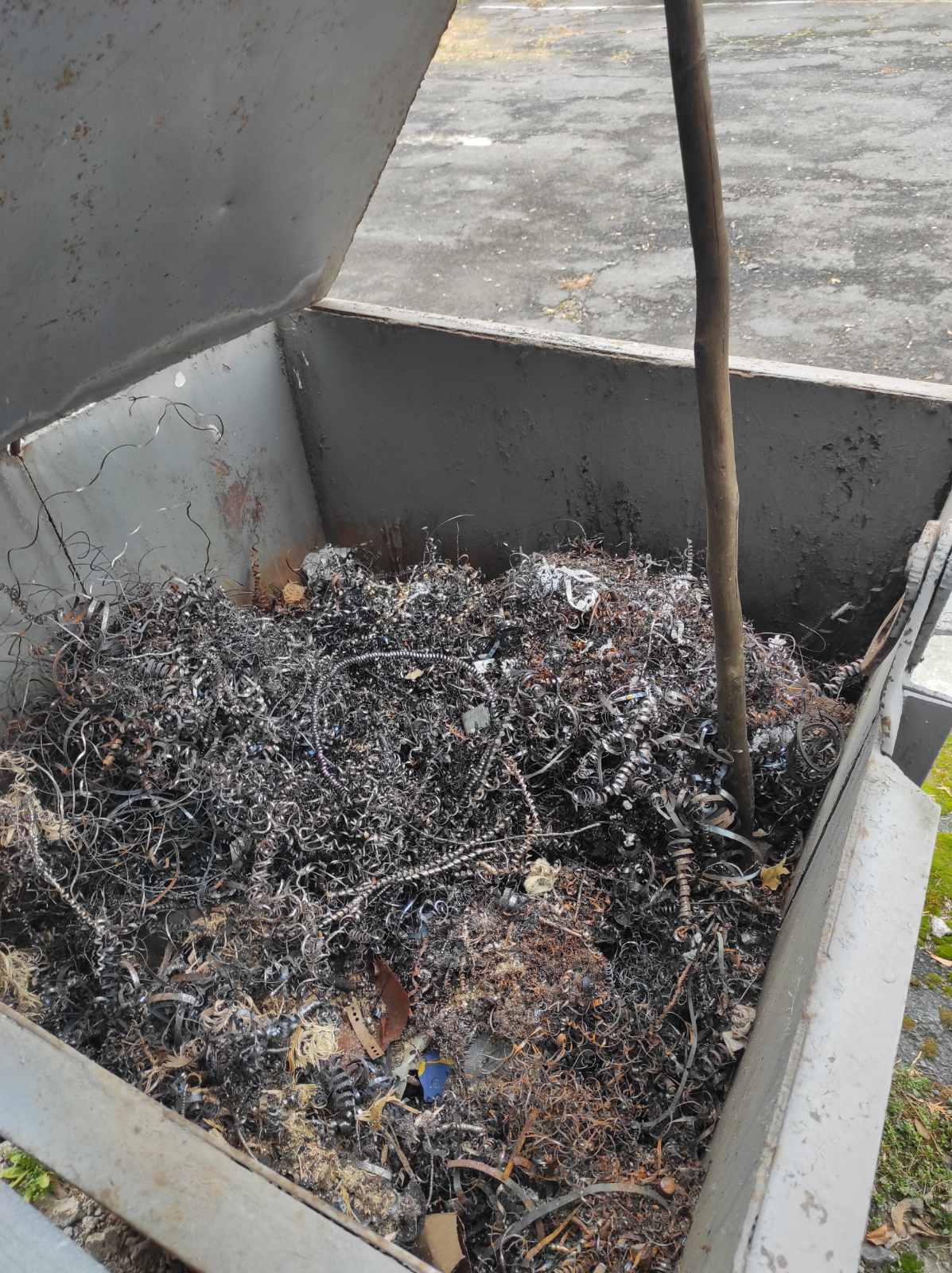 Крутій Д.О.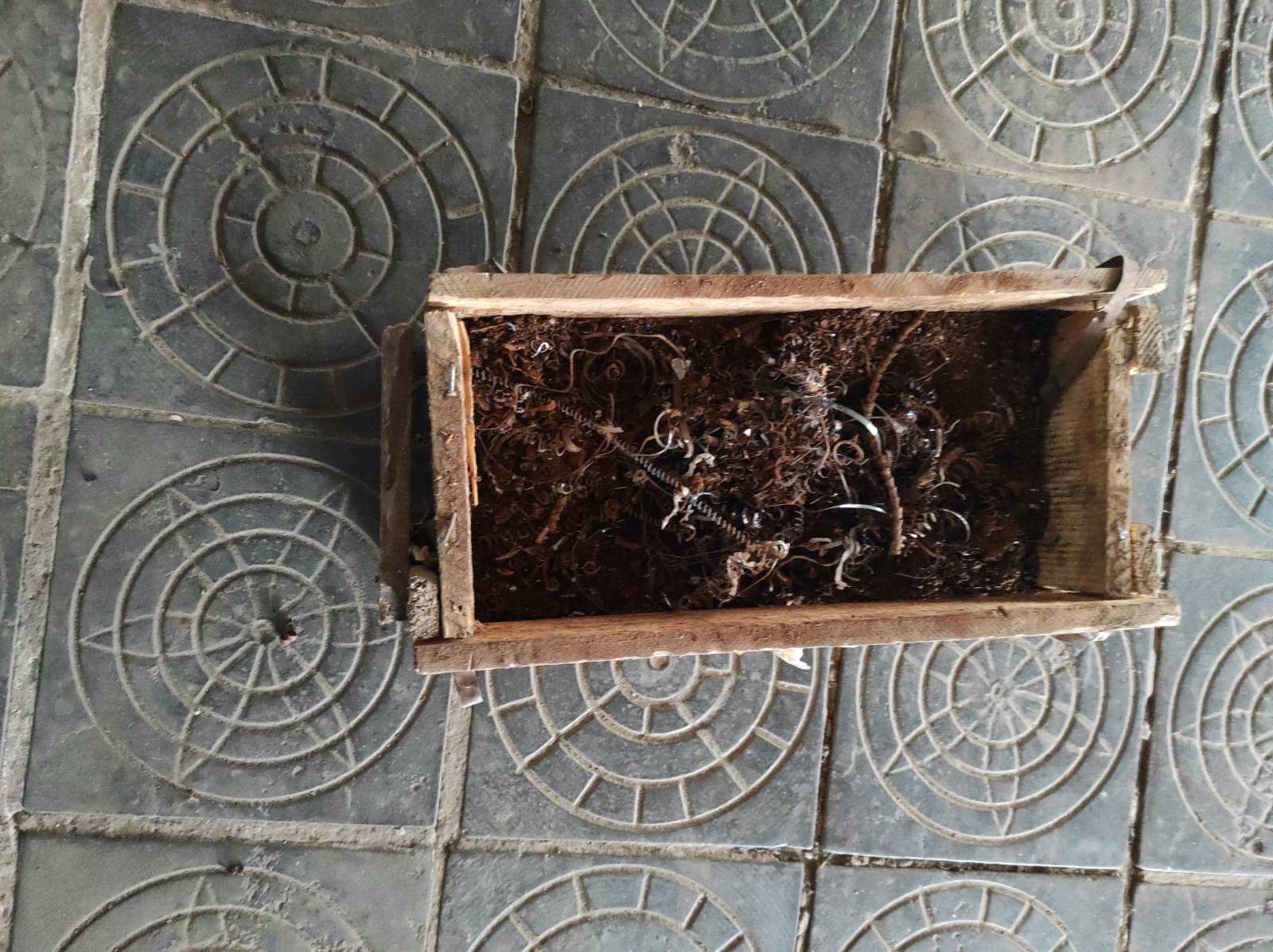 